Classified Staff Council Meeting Minutes  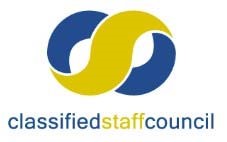 August 8, 2018 – General Meeting of 2018‐2019 year    The Classified Staff Council (CSC) meeting was called to order at 8:16 am by chair, Maggie Kinney.   Roll Call Name  	Department  	Attendance    With 14 Council members in attendance, the majority required for a quorum was present. Guests Kim Lebsack from Monfort College of Business was present and will be voted in as a member.Andy Feinstein, UNC’s new president, Gloria Reynolds, Assistant to the President, and Katrina Rodriguez, VP for Campus Community and Climate, were present for the meeting.      Agenda Agenda approved.  Maggie entertained a motion to amend the agenda to add updates and table committee reports to provide time for discussion with Andy Feinstein.  Moved, seconded, and approved. Minutes Available minutes from previous meetings are located on SharePoint.  They were not provided to approve from the last council meeting.  Treasurer’s ReportOperating Budget- $7994.03$880.00 in the King Soopers account, need to reach $5K before we are paid out.  5% goes back to us in fundraising when the King Soopers cards are used. Foundation Account-   $22,125.49Monthly Report Marshall Parks- Human ResourcesIf you receive the wellness credit, it did not appear this month on your payroll check so those who participate will receive two credits next month.Handouts provided of the overview of changes to PERA.  3% raise this year is intended to off-set the increase in PERA that starts in July 2019.  3 year waiting period for cost of living adjustment for new retirees and that has been set to a cap of 1.5%.  Highest average salary adjustment has been changed to five years.  Kyle Mathes – PASCJust getting all the committees established and first meetings were last week.Special Recognition committee would like to start working with CSC.Kyle has requested a list of CSC Committee Members so our committees can start working together. Amie Cieminski – Faculty Senate Faculty senate has been on Summer Break.  Next week is the retreat and kick-off for the new year.Chairperson’s Welcome and Reports Board of Trustees- No updateStudent Senate- No updateNew BusinessCommittee ReportsConstitution and Elections-Kim Lebsack, who has been nominated as a new member by Kim Betz and Jill Clark, was elected to the CSC.  By-laws do not allow for co-treasurers, so a vote needs to be completed to vote for April and Kristina.April has been at UNC for two years and would like more involvement on Campus.  Kristina has been on the council for two years now and was treasurer last year.  Kristina has been voted in as treasurer by way of voting show of hands.Public Relations- TabledCommunity Service- TabledFundraising- TabledScholarship and Professional Development-TabledSpecial Events- TabledEmployee Recognition- TabledWorkplace Culture Committee- TabledWelcome Committee- TabledCampus Committees  Statewide Classified Liaison Council--tabledFaculty Senate, APASS, Bookstore, Campus Rec., HLC, Compensation, Sustainability, IM&T, Leave Share, Parking, Transportation & Parking Planning, UC, Work Environment Task, CETL, Inclusive Hiring Practices--tabledGuest SpeakerPresident Andy FeinsteinAndy has been at UNC one month today.  He is learning and working with the university budget process and has already engaged in the Commission of Higher Education for the State of Colorado.  He has attended Little Theatre of the Rockies, a Colorado Rockies game and is learning our campus culture and climate.  His two top priorities are:#1 Priority- Budget deficitThe university receives 20-22% of funding from the state, the remaining is provided through tuition.College ready students numbers have declined nationally.Currently, UNC’s student success/graduation rate is 20%. Holding off on hiring for positions that are vacated for a 60- day hold is only a temporary solution and affects all areas, including the areas that would have an impact on enrollment, i.e., recruiter positions.#2 Priority- Opening of the Campus Commons in Spring of 2019Andy had previous experience with working with campus budget challenges and campus morale.  A committee with leadership and staff involvement will be developed for campus climate.  Andy wants involvement from staff on this committee.  Discussion around increasing the nursing student capacity and the challenges in doing so.  Also discussed that the University is still evaluating the relationship and what that would look like with placing a College of Osteopathic Medicine on Campus.Discussion around campus parking and the challenges at UNC and other Universities.  Discussion around whether there has been any consideration of adding a new residence hall to campus and the City of Greeley project to expand along the 16th street corridor with the addition of apartments and how that may affect our housing fill rate.Next meeting The next meeting will be September 12th, 2018 at 8:15 a.m. in the Council Room.   Adjournment Meeting adjourned at 9:47 a.m. April Crocket-GoadDining ServicesPresentKristina BurtonParkingPresentMaggie KinneyCEBS – Special EdPresentKeyleigh GurneyCEBS -  PresentJill ClarkRegistrar PresentJay BrooksHousing & Residential Education  PresentPatty ChapmanLibraryExcusedTheresa LaneHSS – Criminal JusticeExcusedLindsay SnyderAdmissionsPresentToni TassoneFacilities Mgmt. & Support ServPresentHeidi RomeroHSS – Hispanic StudiesPresentRoni SecordIM & TPresentKim ArnoldAcademic Support & AdvisingPresentSteve SmithIM & TExcusedDoug HendershottStructural TradesPresentDan RiesFacilitiesPresentJude MaesFacilitiesPresentAmie CieminskiCEBS – Education LeadershipPresentKyle MathesHuman ResourcesPresent